PLANIFICACIÓNINSTITUTO DE ENSEÑANZA SUPERIOR Nº 7PROFESORADO DE EDUCACIÓN PRIMARIAESPACIO CURRICULAR: MATEMÁTICA Y SU DIDÁCTICA IICURSO: Tercer Año - AnualHORAS SEMANALES: 4hs. CátedraFORMATO CURRICULAR: MateriaDOCENTE: María Nieves MaggioniPLAN APROBADO POR RESOLUCIÓN Nº  529/09CICLO LECTIVO 2016FundamentosLa formación de las futuras maestras tiene como uno de sus propósitos asociar lo más estrechamente posible una formación en matemática, con una reflexión sobre la enseñanza de esta disciplina en la escuela primaria.  Es deseable que los estudiantes se apropien no solo de los contenidos matemáticos específicos, sino también de la concepción de la matemática como un proceso de enculturación, como actividad humana construida a través de la historia, la utilización reflexiva de las tecnologías, la importancia del lenguaje, la importancia de los aspectos emocionales en toda situación didáctica y la reconsideración de contenidos matemáticos y su organización desde una perspectiva didáctica que involucra la enseñanza de la Matemática como objeto de estudio. La propuesta de formación en el área intentará transmitir a los estudiantes la convicción de que la Matemática es accesible a todos, favoreciendo la comprensión de las nociones matemáticas en espacios de trabajo colectivo, en los que la metodología de resolución de problemas y los aspectos ligados a la argumentación y la comunicación de resultados, estarán presentes en el desarrollo de los contenidos de las unidades curriculares. La perspectiva de la heterogeneidad con que cada sujeto se vincula con este saber, fortalece valores de cooperación, respeto y solidaridad en tanto favorece la desarticulación de prejuicios acerca de lo difícil que resulta su aprendizaje, lo que ha dado lugar a innumerables situaciones de exclusión. Por lo tanto, la flexibilidad y la diversificación metodológica utilizada (formas de trabajo, materiales y contextos variados) es la que se vale de las diferencias como potenciales para el aprendizaje.  Se presenta una distribución de contenidos considerando dos categorías que se articulan: los propios de la Didáctica como disciplina (La Didáctica de la Matemática) y los de la Educación Primaria en los que se contempla también un abordaje disciplinar-epistemológico-didáctico (Sistema de numeración y números, Operaciones en diferentes campos numéricos, Función y Proporcionalidad, Espacio y Geometría, Medida y Tratamiento de la Información, Estadística y Probabilidad). Dada la organización curricular del diseño del Profesorado de Educación Primaria, para poder rendir esta asignatura, se debe tener aprobadas: Matemática y su Didáctica I y Didáctica General. Además, para poder cursar Taller de Práctica IV y Ateneo esta asignatura debe estar Regularizada.PropósitosOfrecer una propuesta académica honesta en la que la responsabilidad profesional de la cátedra se corresponda con el legítimo derecho a aprender y estudiar con seriedad y profundidad.Brindar los recursos y momentos de reflexión que apunten a promover la presentación original y creativa de planificaciones para sus prácticas áulicas (observaciones, auxiliaturas y/o prácticas) relacionando ésta ciencia con el resto de las áreas y enmarcándola en el contexto del estudiante de Nivel Primario.Colaborar en la producción de material didáctico y en el armado de repositorio para sus prácticas.Promover el uso de un entorno virtual de aprendizaje que permita la resignificación de los contenidos.ObjetivosConstruir los instrumentos necesarios para tomar decisiones didácticas ligadas a la enseñanza de la matemática en el Nivel Primario, a partir de establecer relaciones con el conocimiento matemático y los avances didácticos, y reflexionar críticamente sobre sus propios supuestos relativos al área.Producir, confrontar y poner a prueba estrategias propias, argumentar y anticipar resultados de experiencias aún no realizadas, cuestionar tanto sus propias ideas como las de otros y reflexionar a partir de sus errores y acerca de cómo aprenden los niños y las niñas.Analizar las implicancias didácticas del ‘enfoque de  de Problemas’ para el aprendizaje de los contenidos matemáticos en el Nivel Primario.Realizar análisis didácticos a partir de ejemplos y actividades escolares propias de  del Nivel Primario para comprender y apreciar la pertinencia de los contenidos teóricos en la formación docente.Diseñar situaciones distinguiendo las de acción, formulación y validación.Diseñar secuencias didácticas para el abordaje de los contenidos en el Nivel Primario.Elaborar propuestas pedagógicas para el nivel mediadas por las TIC.Comprender la importancia de la gestión de las variables didácticas en el diseño de las situaciones.Determinar y gestionar las variables didácticas en una situación de enseñanza-aprendizaje, con objeto de provocar desequilibrios y nuevos aprendizajes en los alumnos.Analizar los errores de los alumnos en el proceso de aprendizaje, investigar sus causas, determinar los posibles obstáculos y reconocer su origen: epistemológico, didáctico, ontogenético.Contenidos ObligatoriosLa Didáctica de la Matemática- La didáctica de la matemática como disciplina científica: análisis teórico. - El sentido de la enseñanza de la matemática en la escuela primaria. - El estudio de la enseñanza usual y la didáctica de la matemática. - Análisis y aplicación de Teorías que influencian en la educación matemática: - Didáctica francesa: Distintas fases en la organización de la clase. El contrato didáctico. Variables didácticas. Teoría de las situaciones didácticas. La transposición didáctica.  - Educación Matemática Realista: Principios en que se sostiene: Matemática como actividad humana. Concepto de realidad. Niveles de matematización progresiva. Valor de los contextos y modelos en este proceso. La reinvención guiada. Las producciones propias de los alumnos y las alumnas. La fenomenología didáctica. La interacción en el aula. La interrelación e integración de los ejes curriculares de la matemática. - El aprendizaje basado en la resolución de problemas. El valor epistemológico y didáctico de la resolución de problemas como núcleo central de la práctica matemática.- Recursos de análisis: observaciones de clases, registros de clases, producciones de alumnos y alumnas.- Análisis de situaciones de enseñanza en diferentes contextos y modalidades. - Análisis de propuestas didácticas de contenidos escolares con enfoques diferentes. - Diseño de actividades atendiendo a la diversidad. - Propuestas didácticas integrando contenidos intra y extramatemáticos. - Análisis de los errores de los estudiantes. - Análisis de recursos didácticos (los libros de texto de Educación Primaria, revistas de difusión masiva, materiales didácticos utilizados en las escuelas de Educación Primaria, recursos en la web)  - La evaluación en matemática. Finalidades de la evaluación. Instrumentos. - Aportes de las TIC (Tecnología de la Información y Comunicación) a la enseñanza del área: estrategias didácticas para la incorporación de las TIC a la enseñanza. Sistema de Numeración y Números- La evolución histórica de los sistemas de numeración como la búsqueda sostenida de economía en la representación.  - El sistema de numeración decimal. Como instrumento de uso social: distintos contextos. Como objeto matemático: naturaleza y funcionamiento. - La enseñanza del sistema de numeración decimal. - Necesidad de la creación de los distintos campos numéricos, reconocimiento y usos. - Números naturales: funciones y distintos contextos de uso. Significados y diferentes formas de representación. Orden. Discretitud. Representación en la recta numérica. - Números racionales: Funciones y distintos contextos de uso. Distintos significados y diferentes formas de representación. Expresiones enteras, fraccionarias, decimales finitas y decimales periódicas. Orden. Densidad. Representación en la recta numérica. - Aproximación a la idea de número irracional. Reconocimiento y uso de algunos números irracionales. - Los números reales: noción de completitud de la recta numérica - Caracterización de distintos enfoques acerca de la enseñanza de los distintos tipos de números. Evolución histórica de su enseñanza.  - Los recursos didácticos en el aprendizaje. Operaciones en diferentes campos numéricos (segundo ciclo)- Las operaciones con números racionales: significados y sentidos de su enseñanza. Propiedades de cada operación. Justificación de reglas de cálculo. - Cálculo mental, escrito y con calculadora. - Cálculo exacto y estimativo con números racionales no negativos. Estrategias de aproximación. Margen de error.  Espacio y Geometría- La geometría en la historia y la historia de la geometría.  - La enseñanza de la geometría: origen y evolución, fundamentos teóricos. - Interrelación espacio físico y geometría. Habilidades geométricas. Pensamiento geométrico.  - Relaciones espaciales de ubicación, orientación, delimitación y desplazamiento, el uso de sistemas de referencia y de relaciones de paralelismo y perpendicularidad.  - Resolución de problemas en distintos tipos de espacios. Las representaciones espontáneas espaciales y geométricas en los niños y las niñas.  - Figuras de una, dos y tres dimensiones. Elementos. Propiedades. Relaciones de inclusión. Clasificación, definición. Condiciones necesarias y suficientes, definiciones equivalentes. Construcciones. Distintas formas de prueba. La prueba deductiva. - Habilidades de trabajo geométrico: percepción, visualización, representación gráfica, descripciones, reproducciones, construcciones, justificación, demostración. - La enseñanza de la geometría como eje que atraviesa toda la Educación Primaria: estrategias didácticas.- Geometría Fractal: regularidades, autosimilitud, iteración, dimensión fractal. Construcción de fractales utilizando útiles de geometría y GeoGebra.- Los softwares de geometría: tipos, características, posibilidades de uso pedagógico y didáctico. Medida - La medición de magnitudes: origen y evolución. - Relación entre situaciones reales y modelos matemáticos. - Magnitudes (longitud-distancia, capacidad, masa, tiempo). Atributos cualitativos y cuantitativos de un objeto o fenómeno. Unidades fundamentales, múltiplos y submúltiplos de ellas. Unidades derivadas.  - Uso de instrumentos. Error en la medición. Causas. Concepto de precisión. Estimación de cantidades. Operaciones con cantidades - Construcción de distintos instrumentos de medición no convencionales.  - Evolución de la idea de magnitud y medida en el niño y la niña. Aspectos matemáticos, psicológicos y didácticos. - Perímetro de figuras del plano. - Área de figuras del plano. Equivalencia de figuras. Teselado. Teorema de Pitágoras. Distintas estrategias de cálculo. Fórmulas.  - Volumen. Equivalencia de cuerpos. Volúmenes de distintos cuerpos. Distintas estrategias de cálculo. Fórmulas. - Relaciones entre perímetro-área-volumen. Función y proporcionalidad- Sistemas de referencia para ubicar un punto en el plano: coordenadas cartesianas. Otros sistemas de referencia como el geográfico y polar. - Distintos lenguajes para describir y comunicar situaciones o fenómenos. Relaciones entre variables numéricas. Variable dependiente e independiente. Relaciones funcionales en contextos numéricos y geométricos.  - Función. Situaciones que representen funciones, lenguaje coloquial, gráfico y simbólico para expresar funciones. - Los modelos espontáneos y matemáticos  - Proporcionalidad numérica. Razón y proporción. Definición y propiedades. Magnitudes proporcionales y no proporcionales. Situaciones usuales de la proporcionalidad. Funciones de proporcionalidad directa e inversa. Propiedades.  - Proporcionalidad geométrica: semejanza y homotecia. Número de oro y la proporción áurea. Aplicaciones al arte. - La enseñanza de la proporcionalidad como contenido que atraviesa toda la Educación Primaria: estrategias didácticas. Tratamiento de la información, Estadística y Probabilidades- Estadística. Población. Muestra. Formas de representación gráfica de datos estadísticos. - Parámetros estadísticos: Media, moda, mediana, significados y utilidad. Idea de desviación.  - La información en distintos portadores.  - Parámetros de posición y de dispersión: uso y significado.  - Probabilidad. Fenómenos y experimentos aleatorios: imprevisibilidad y regularidad. Probabilidad experimental. Probabilidad teórica. Frecuencia y probabilidad de un suceso.  - Nociones básicas de combinatoria  - El azar y la intuición. Dificultades que presenta la enseñanza de  la probabilidad frente al pensamiento determinista de los niños y las niñas. - Aporte de las TIC a la enseñanza de la estadística: análisis de bancos de datos estadísticos disponibles en Internet, posibilidades de uso de la hoja de cálculos. CronogramaEVALUACIÓN: Criterios de evaluación:- Argumentación oral y escrita acorde a nivel superior- Expresión orales y escritas en relación a temáticas, contenidos abordados y bibliografía presentada.- Claridad argumentativa y pertinencia conceptual y procedimental.- Disposición a la tarea.- Nivel de compromiso asumido.- Actitud crítica y reflexiva frente a las tareas solicitadas.- Apertura y modificación de actitudes, hipótesis y posiciones teóricas frente a las evidencias presentadas.- Nivel de aplicación, uso y selección de recursos, materiales para la realización del trabajo.- Calidad y pertinencia en la búsqueda, sistematización y análisis de la información.- Capacidad de análisis, interpretación y evaluación de las acciones- tareas solicitadas.Para el desarrollo de actividades en entornos virtuales y digitales se tendrán en cuenta las siguientes habilidades de pensamiento y comunicación (más cerca estén de las de Orden Superior, más cercana a 5 será la calificación)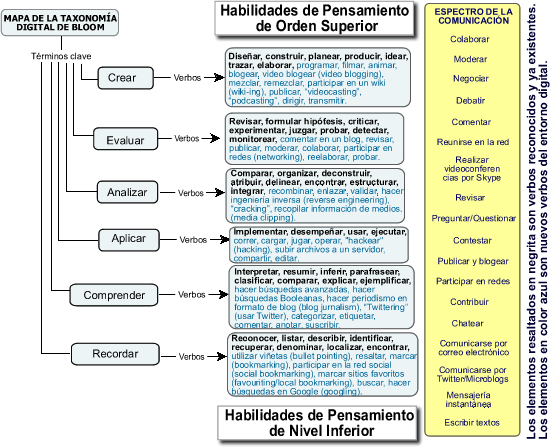 Fuente del esquema: http://www.eduteka.org/pdfdir/TaxonomiaBloomDigital.pdfCondiciones del cursado y de aprobación de la materia – Actividades de recuperoLa materia admitirá condición de alumno regular con cursado presencial, semi presencial o libre a definir por el alumno a comienzo del ciclo lectivo e informando a su docente, quien redactará planilla para su posterior firma acuerdo.  Los contenidos y bibliografía a evaluar en los exámenes finales serán todos los consignados en esta planificación como obligatorios.Las condiciones para regularizar y/o aprobar serán:Alumno regular con cursado presencial: Regulariza el cursado de la materia mediante el cumplimiento del 75% de asistencia a clases (mínimo de 50% en casos que lo justifiquen), la aprobación de los dos trabajos prácticos y los 2 (dos) parciales previstos. La nota mínima de aprobación de los trabajos prácticos y parciales es de 6 (seis). La regularidad en la materia dura tres años consecutivos a la cursada (hasta diciembre 2019). Aprueba mediante promoción porInstancia final integradora en caso de obtener un promedio de calificaciones de 8 (ocho) o más puntos en parciales y entregando en tiempo y forma los trabajos y que estos estén aprobados, cumplir con la asistencia (75%) y realizar el coloquio con 8 (ocho) o más.Examen final ante tribunal (la calificación de aprobación es de 6 puntos o más).  Alumno regular con cursado Semi presencial:La diferencia con la cursada anterior es el porcentaje de asistencia a cumplir que debe estar debidamente fundamentada: 40% y que se aprueba en Examen final.Aclaración por incumplimiento del porcentaje de asistencia: En caso de no cumplimentar con la asistencia en los casos anteriores, presentando la justificación correspondiente podrá acceder a exámenes reincorporatorios al finalizar cada cuatrimestre o bien solicitar a su docente cambio en el cursado (de presencial a semipresencial o libre, de semipresencial a libre).Aclaración sobre exámenes recuperatorios: cada parcial tendrá dos recuperatorios, los contenidos de parciales y recuperatorios pueden variar. En caso de desaprobar uno o dos trabajos prácticos, se recuperará con un trabajo práctico integrador en el segundo cuatrimestre. En caso de ausencia a los días pautados para exámenes y prácticos, se considerará desaprobado y accederá al recuperatorio que corresponda, en este caso no se podrá promocionar.Alumno libre:tendrá dos momentos de consulta (ver fechas de parciales en esta asignatura), y se aprobará con 6 o más ante tribunal examinador (pudiéndose presentar desde julio de 2016 hasta 2019).  Bibliografía ObligatoriaAGRASAR, Mónica y OTROS (2012): Matemática para todos en el Nivel Primario. Notas para la enseñanza 1. Operaciones con números naturales. Fracciones y números decimales. AGRASAR, Mónica y OTROS (2014). Notas para la enseñanza 2: operaciones con fracciones y números decimales, propiedades de las figuras geométricas. 1ra Edición. Ciudad Autónoma de Buenos Aires: Ministerio de Educación de la Nación.ALSINA, Ángel (2009). El aprendizaje realista: una contribución de la investigación en Educación Matemática a la formación del profesorado. En González, María José; González, María Teresa; Murillo, Jesús (Eds.), Investigación en Educación Matemática XIII (pp. 119-128). Santander: Sociedad Española de Investigación en Educación Matemática, SEIEM. Disponible en http://www.seiem.es/publicaciones/archivospublicaciones/actas/Actas13SEIEM/SEIEMXIII-AngelAlsina.pdf (Última consulta noviembre de 2015)BRESSAN, A. y OTROS.  Razones para enseñar geometría en la educación básica. Mirar, construir, decir y pensar, Ediciones Novedades Educativas.BRESSAN, A., BRESSAN, O.  (2008): Probabilidad y estadística: cómo trabajar con niños y jóvenes. Construyendo paso a paso herramientas y conceptos, Ediciones Novedades Educativas, Buenos Aires. BROITMAN, C. y KUPERMAN C. (2004). “Interpretación de números y exploración de regularidades en la serie numérica. Propuesta didáctica para primer grado: “La lotería””. Universidad de Buenos Aires OPFyL (Oficina de publicaciones de la Facultad de Filosofía y Letras) Recuperado de http://abc.gov.ar/lainstitucion/sistemaeducativo/educprimaria/default.cfm.BROITMAN, C. – ITZCOVICH, H. (2007) El estudio de las figuras y de los cuerpos geométricos. Actividades para los primeros años de la escolaridad, Ediciones Novedades Educativas, Buenos Aires.Dirección de Currícula (2008) Documento N°5 La enseñanza de la Geometría en el segundo ciclo (1998) Bs.As. GCBA Secretaría de Educación, Disponible en http://www.sermaestro.com.ar/doc5.pdf (Última visita noviembre 2015)Dirección General de Cultura y Educación (2009): La enseñanza de la Geometría en el jardín de infantes,1 a ed., La Plata, Disponible en http://www.gpdmatematica.org.ar/publicaciones/geometria_inicial.pdf  (última visita noviembre 2015)Gabinete Pedagógico Curricular-Matemática (2001): Documento N° 3. Orientaciones didácticas para la enseñanza de la geometría en EGB, Bs.As.: Dirección de Educación General Básica, Disponible en http://servicios2.abc.gov.ar/docentes/capacitaciondocente/plan98/pdf/geometria.pdf  (Última visita noviembre 2015).Instituto  Nacional  de  Formación  Docente  (2015). Clase  01. Complejidades  de nuestro sistema de numeración. Un poco de historia. Especialización docente de  Nivel  Superior  en  Enseñanza  de  la  Matemática en  la  Escuela  Primaria.  Buenos Aires: Ministerio de Educación de la NaciónInstituto Nacional de Formación Docente (2015). Clase 02. Numeración hablada y  escrita. Concepciones de  los  niños  acerca  de  la  numeración  escrita. Propuestas  para  la  enseñanza  y  el  aprendizaje. Especialización docente  de Nivel Superior en Enseñanza de la Matemática en la Escuela Primaria. Buenos Aires: Ministerio de Educación de la Nación Instituto  Nacional  de  Formación  Docente  (2015).Clase  03. Estudio  de  una propuesta didáctica para los primeros abordajes de las regularidades en la serie numérica. Módulo: Enseñanza del número y el sistema de numeración –1º   ciclo. Especialización   docente   de   Nivel   Superior   en   Enseñanza   de  la Matemática n  la  Escuela  Primaria.  Buenos  Aires:  Ministerio  de  Educación  de  la Nación.Instituto  Nacional  de Formación  Docente  (2015).Clase  04. La  gestión  de  la clase. Análisis  de  fragmentos  de  clases  de  primer  grado  filmadas.  Las interacciones  en  el  aula  y  las intervenciones  docentes. Módulo:  Enseñanza del número y el sistema de numeración –1º ciclo. Especialización docente de Nivel Superior en Enseñanza de la Matemática en la Escuela Primaria. Buenos Aires: Ministerio de Educación de la Nación.Instituto  Nacional  de  Formación  Docente  (2015).Clase  05. El  estudio  del  valor posicional en  el  Primer  Ciclo.  Propuestas  para  su  enseñanza. Módulo: Enseñanza del número y el sistema de numeración –1º ciclo. Especialización docente  de  Nivel  Superior  en  Enseñanza  de  la  Matemática en  la  Escuela  Primaria. Buenos Aires: Ministerio de Educación de la Nación.Instituto  Nacional  de  Formación Docente  (2015).Clase  06. Enseñanza  de  los números:  conteo  y  serie  numérica.  Propuestas  para  el  primer  año  de  la Escuela   Primaria. Módulo:   Enseñanza   del   número   y   el   sistema   de numeración –1º ciclo. Especialización docente de Nivel Superior en Enseñanza dela  Matemática en  la  Escuela  Primaria.  Buenos  Aires:  Ministerio  de  Educación  de  la Nación.Instituto  Nacional  de  Formación  Docente  (2014).Clase  01: Estudiar  las  formas geométricas  en  el  primer  ciclo. Módulo: Enseñanza  de  la  Geometría.  1er.  Ciclo. Especialización Docente  de  Nivel  Superior en  Enseñanza  de  la  Matemática  en  la Escuela Primaria. Buenos Aires: Ministerio de Educación y Deportes de la Nación.Instituto Nacional de Formación Docente (2016).Clase 02: Enseñar geometría en primer   ciclo. Viejos   conceptos   para   formar   nuevos   estudiantes.1er.   Ciclo. Especialización Docente  de  Nivel  Superior en  Enseñanza  de  la  Matemática  en  la Escuela Primaria. Buenos Aires: Ministerio de Educación y Deportes de la Nación.Instituto  Nacional  de  Formación  Docente  (2016). Clase  03: Resolver  problemas con figuras  geométricas.  Tipos  de  actividades. Enseñanza  de  la  Geometría. 1er. Ciclo. Especialización Docente de Nivel Superior en Enseñanza de la Matemática en la Escuela Primaria. Buenos Aires: Ministerio de Educación y Deportes de la Nación.Instituto Nacional de Formación Docente (2016). Clase 04: Figuras y cuerpos en el aula. La  gestión  de  la  clase.  Intervenciones  para  propiciar  avances  y  discusiones. Enseñanza de la Geometría. 1er. Ciclo. Especialización Docente de Nivel Superior en Enseñanza  de  la  Matemática  en  la  Escuela  Primaria.  Buenos  Aires:  Ministerio  de Educación y Deportes de la Nación.Instituto Nacional de Formación Docente (2016). Clase 05: Figuras y cuerpos en el aula. Resolver problemas: relevancia de la propuesta y de los materiales. Enseñanza de la Geometría. 1er. Ciclo. Especialización Docente de Nivel Superior en Enseñanza de  la  Matemática  en  la  Escuela  Primaria.  Buenos  Aires:  Ministerio  de  Educación y Deportes de la Nación.Instituto Nacional  de  Formación  Docente  (2016). Clase  06:El  estudio  del  espacio por  medio de  la  resolución  de  problemas. Enseñanza  de  la  Geometría. 1er.  Ciclo. Especialización  Docente  de  Nivel  Superior  en  Enseñanza  de  la  Matemática  en  la Escuela Primaria. Buenos Aires: Ministerio de Educación y Deportes de la Nación.Instituto  Nacional  de  Formación  Docente  (2015).  Clase 2: El  campo  de  las estructuras   aditivas   y   multiplicativas. Módulo:   Enseñanza   del   Número   y   las Operaciones.  Especialización  Docente  de  Nivel  Superior  en  Enseñanza  de  la Matemática  en  la  Escuela  Primaria.  Buenos  Aires:  Ministerio  de  Educación  de  la Nación.MACÍAS SÁNCHEZ, J. (2014) Los registros semióticos en Matemáticas como elemento personalizado en el aprendizaje. Revista de Investigación Educativa Conect@2, 4(9): 27-57 Disponible en http://www.revistaconecta2.com.mx/archivos/revistas/revista9/9_2.pdf (Última consulta noviembre de 2015)Panizza, M. (comps.). Enseñar matemática en el Nivel Inicial y el primer ciclo de la E.G.B.: Análisis y propuestas, Buenos Aires, Paidós.PARRA, Cecilia y otros.(1994): Didáctica de matemáticas. Aportes y reflexiones, Paidós Educador, Buenos Aires.Recursos web obligatoriosÁreas curriculares de Buenos Aires http://servicios2.abc.gov.ar/lainstitucion/sistemaeducativo/educprimaria/areascurriculares/matematica/ (Última consulta noviembre 2015)Lo correspondiente a esta asignatura que encontrarán en Recursos educativos y publicaciones en Educación Primaria http://portal.educacion.gov.ar/primaria/recursos-didacticos-y-publicaciones/ , visitada en noviembre de 2015:Núcleos de Aprendizaje prioritario1 Ciclo/Nivel Primario2 Ciclo/Nivel PrimarioSéptimo AñoAportes para la escuela primariaAporte número 1Aporte número 2Aporte número 3Aporte número 4Aprender con todosAprender con todos 4 y 5 grado Matemática. Aprender con todos 4 y 5. Cuaderno para el docente. Cuadernos para el aulaPrimer ciclo: Serie 1. MatemáticaPrimer ciclo: Serie 2. MatemáticaPrimer ciclo: Serie 3. MatemáticaSegundo ciclo: Serie 4. MatemáticaSegundo ciclo: Serie 5. MatemáticaSegundo ciclo: Serie 6. MatemáticaSerie Cuadernos Para el Aula, para el último grado de la escuela primaria/primer año de la secundaria.Séptimo Año. Matemática. Leer, escribir, argumentar (Material para docentes; Material para alumnos)Bibliografía SugeridaALSINA, Claudi y otros. (1996): Invitación a la didáctica de la Geometría, Ed Síntesis, Madrid. ALSINA, Claudi y otros. (1996): Materiales para construir la geometría, Ed. Síntesis, Madrid. AZCÁRATE GIMÉNEZ, C. y DEULOFEU PIQUET, Jordi. (1996): Funciones y gráficas, Ed Síntesis, Madrid.  BROITMAN, C. (2010): Las operaciones en el primer ciclo. Aportes para el trabajo en el aula, Ediciones Novedades Educativas, Buenos Aires. BISHOP, Alan J.(1999): Enculturación matemática. La educación matemática desde una perspectiva cultural, Ed. Paidós, Buenos Aires.BIXIO, Cecilia. (2001): Contenidos Procedimentales. Los procedimientos: su enseñanza, aprendizaje y evaluación. Nivel Inicial-E.G.B, Ed Homo Sapiens.CERQUETTI-ABERKANE, Françoise. Enseñar matemática en los primeros ciclos. Edicial.CHAMORRO, Carmen y otro. (1995): El problema de la medida, Ed. Síntesis, Madrid. CHEVALLARD, Yves. (1997): La transposición didáctica. Del Saber Sabio Al Saber Enseñado, Ed AIQUE, Buenos Aires. DALLURA, Lucía. (2008) La Matemática y su didáctica en el primer y segundo ciclos de la E.G.B. Un enfoque constructivista, Ed. AIQUE, Buenos Aires. DICKENSTEIN, Alicia. (1994): Mate MAX. La matemática en todas partes, Coquena Grupo Editor, Libros del Quirquincho, Buenos Aires. DIENES, Z.P.; GOLDING, E. Los primeros pasos en Matemática, Ed Teide.FIOL, María Luisa; FORTUNY, Josep M.  Proporcionalidad directa, Ed. SíntesisGARCÍA CAMPRA, Haydée y otros. Así aprendemos MATEMÁTICA I, Libro del maestro, Edicial. GADINO, Alfredo. (1996): Las operaciones aritméticas, los niños y la escuela, Ed. Magisterio del Río de la Plata, Buenos Aires.  Grupo P.R.E.M (2001) Aprendo haciendo Matemática. Libro para segundo año (EGB).P.R.E.M. 2, Rosario.Grupo P.R.E.M. (1997): Aprendo haciendo Matemática. Libro para tercer año del primer ciclo.P.R.E.M. 3, UNR Editora, Rosario. ITZCOVICH, Horacio y otros. (2009): La matemática escolar. Las prácticas de enseñanza en el aula, Ed AIQUE, Buenos Aires.KAMII, Constance. (1992): Reinventando la aritmética II, Aprendizaje Visor, Madrid. LLINARES, Salvador; SÁNCHEZ, M. Victoria. Fracciones. La Relación Parte-Todo, Ed SíntesisORTEGA, Isabel (1997): Matelíos. Líos Matemáticos, Ed Sudamericana, Buenos Aires.ORTON, Anthony (1996): Didáctica de las matemáticas. Ministerio de Educación y Ciencia y Ediciones Morata, Madrid. PARRA, Cecilia y SAIZ, Irma (2009): Enseñar aritmética a los más chicos: de la exploración al dominio. Rosario. Homo Sapiens Ediciones.PUJADAS, M. y EGUILUZ, L.: Fracciones: ¿un quebradero de cabezas? Sugerencias para el aula, Ediciones Novedades educativas.RICOTTI, Stella. (2008): Juegos y problemas para construir ideas matemáticas: interconexiones entre los contenidos curriculares y soluciones para la clase de matemática, Ediciones Novedades Educativas, Buenos Aires. ROSS, Nancy: La matemática a través de los espejos, Ediciones Novedades Educativas. SANTALÓ, Luis y colaboradores. (1994): Enfoques. Hacia una didáctica humanista de la matemática, Ed. TROQUEL, Buenos Aires. SEGOVIA, I. y otros. (1989): Estimación y cálculo de la medida, Ed. Síntesis, Madrid. TAHAN, Malba. (2008): Matemática Divertida y Curiosa, Ed Pluma y Papel, Buenos Aires. VALIENTE BARDERAS, Santiago. (2000): Didáctica de la matemática, El libro de los recursos, Ed. La muralla, Madrid. VILLELLA, José. (2008): ¡Piedra libre para la matemática! Aportes y reflexiones para la renovación metodológica en la enseñanza primaria, Ed AIQUE, Buenos Aires. ZAPICO, Irene: Cuentos y juegos para resolver. Integración entre Lengua y Matemática (para niños de 6 a 13 años)CURSO Secretaría de extensión. (2004): Geometría: construir, visualizar, reflexionar, UNL, Santa Fe. Material para el primer ciclo. Ministerio de Educación. Gobierno de Santa Fe. 2007 (formato digital que contiene Diseño Curricular EGB1, Orientaciones didácticas EGB1, Cartillas PROCAP EGB 1, 2 Y 3)Diseño Curricular EGB 1, EGB 2 y 7moOrientaciones  didácticasContenidos básicos comunesActividades o contenidosTiemposUnidad I, II y IIIAbril - MayoParcial I18 de mayoTrabajo Práctico I31 de mayoRecuperatorio 1 Parcial I22 de junioRecuperatorio 2 Parcial IA definirUnidad I y IVJunio y  primera semana de julioFin del primer cuatrimestre07 de julioReceso invernal11 al 22 de julioExámenes finales, segundo turno (un llamado)25 de julio al 05 de agostoInicio segundo cuatrimestre08 de agostoUnidad VAgostoUnidad VISeptiembreUnidad VIIOctubreParcial II28 de septiembreTrabajo Práctico II05 de octubreRecuperatorio 1 Parcial 2A definirRecuperatorio 2 Parcial 2A definirColoquio (para quienes están en condiciones de promocionar)A definirFin del segundo cuatrimestre18 de noviembreExámenes finales21 de noviembre al 20 de diciembre